Carnaval GS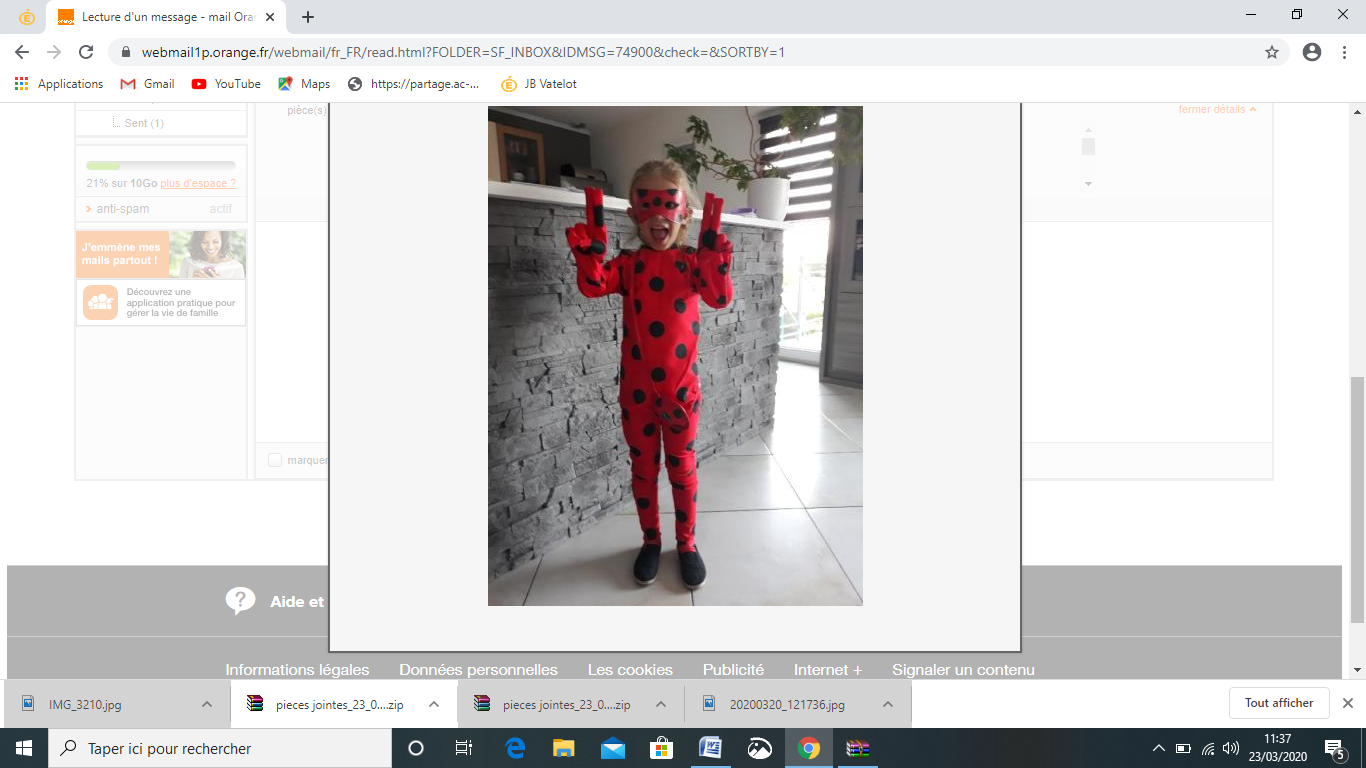 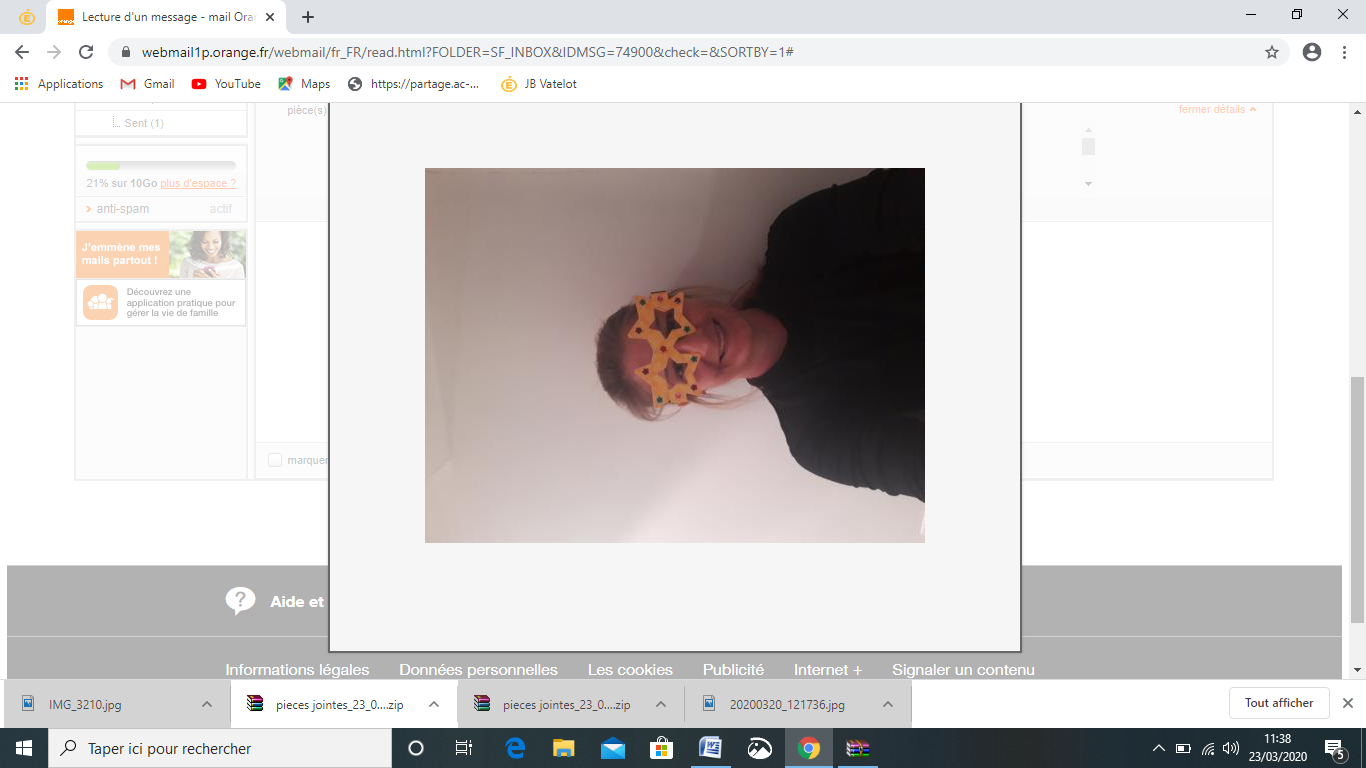 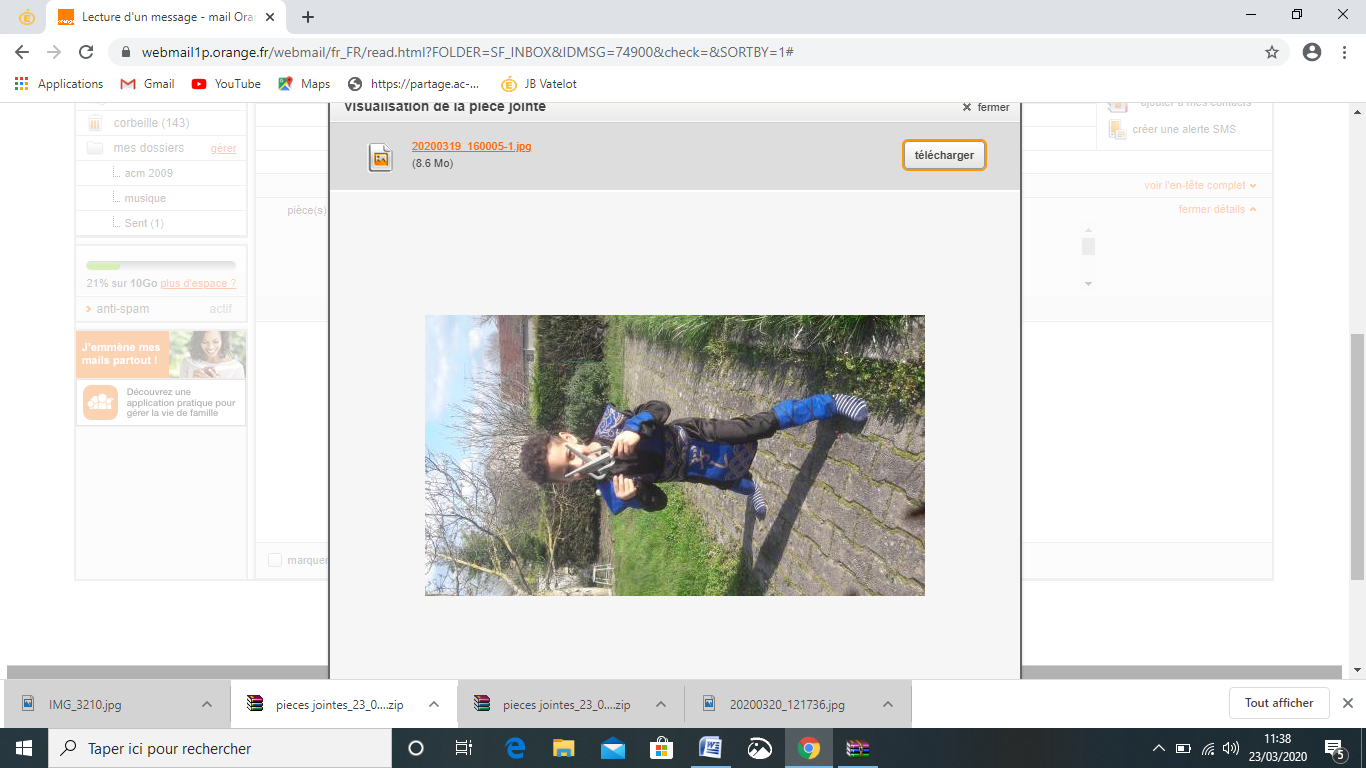 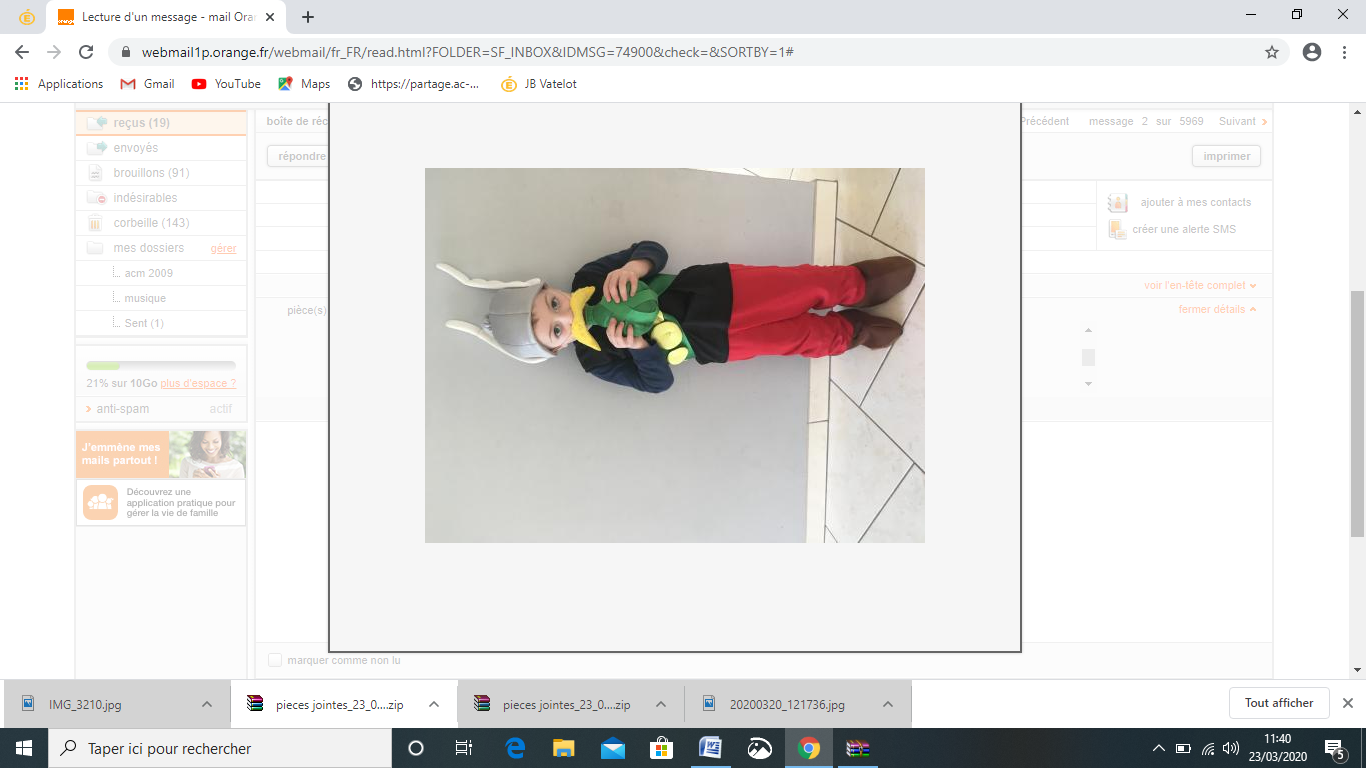 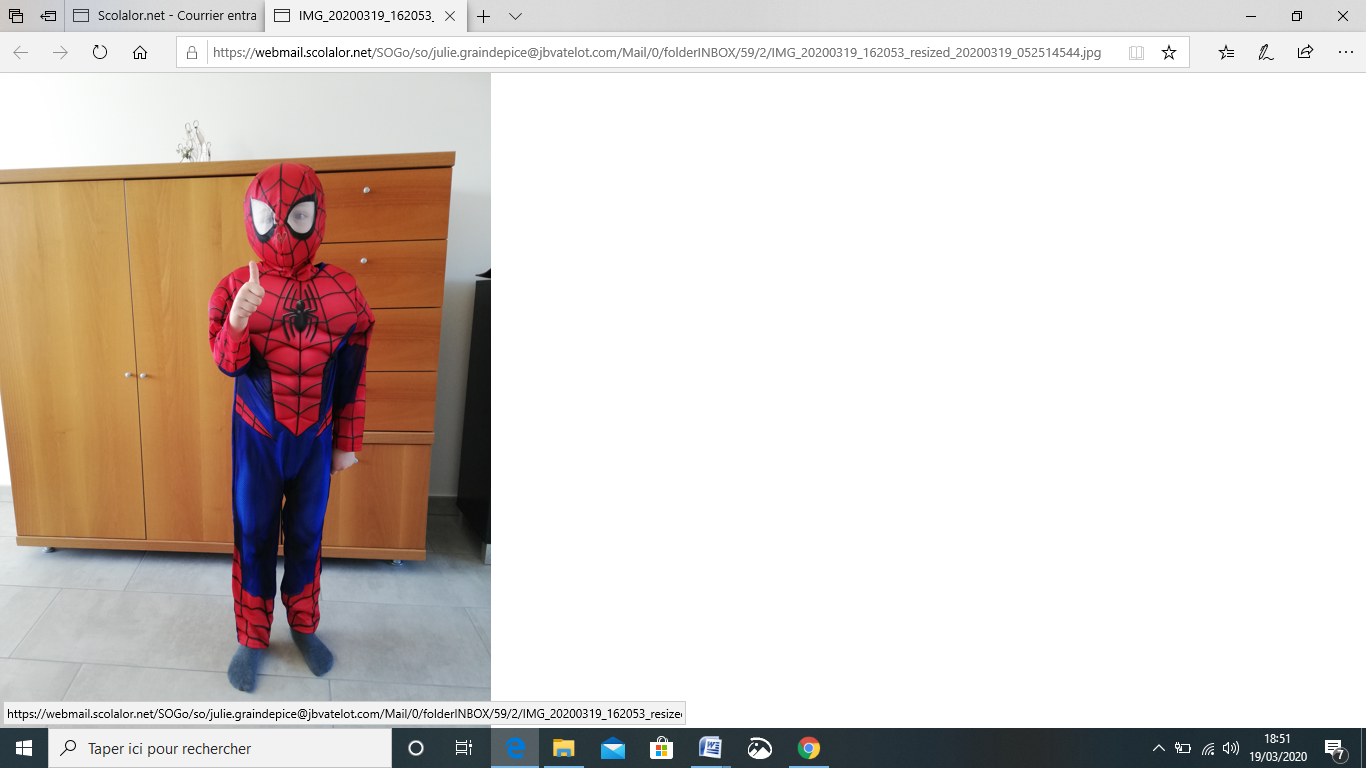 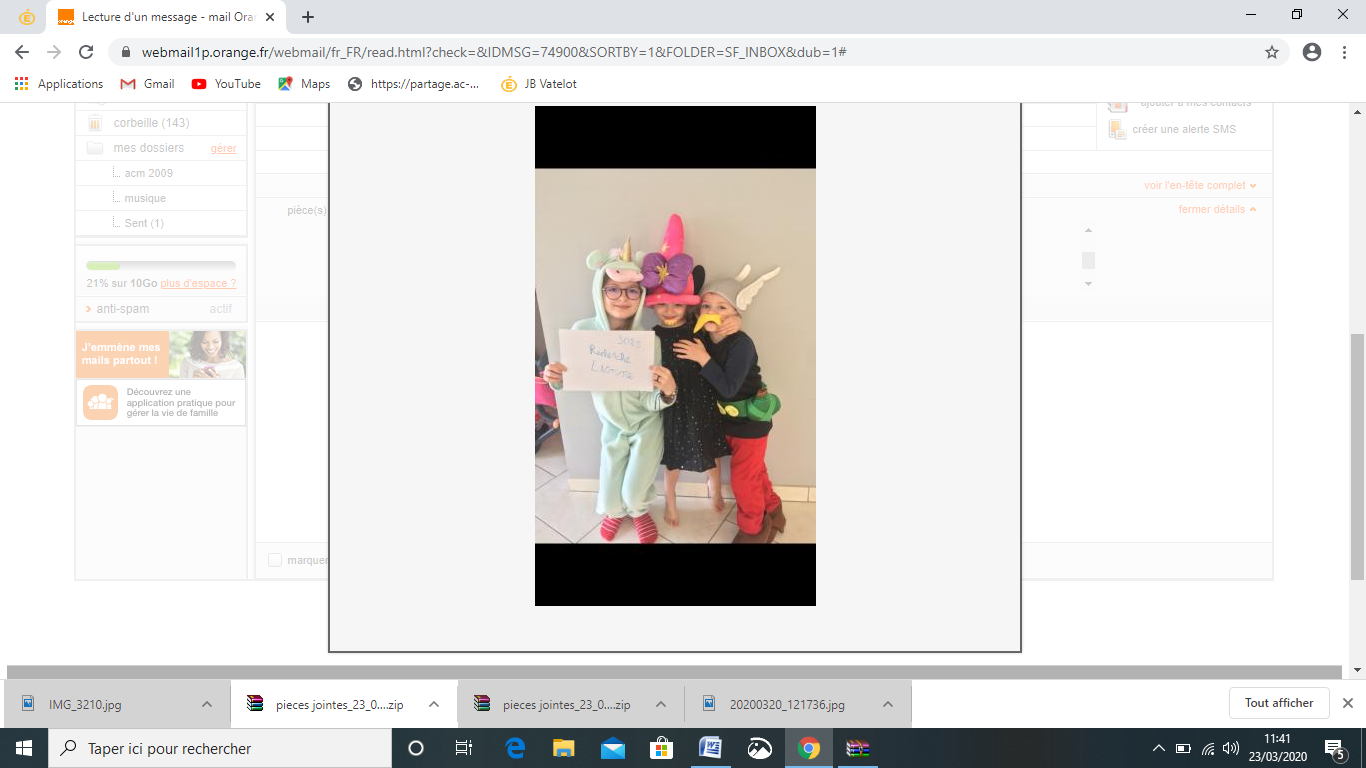 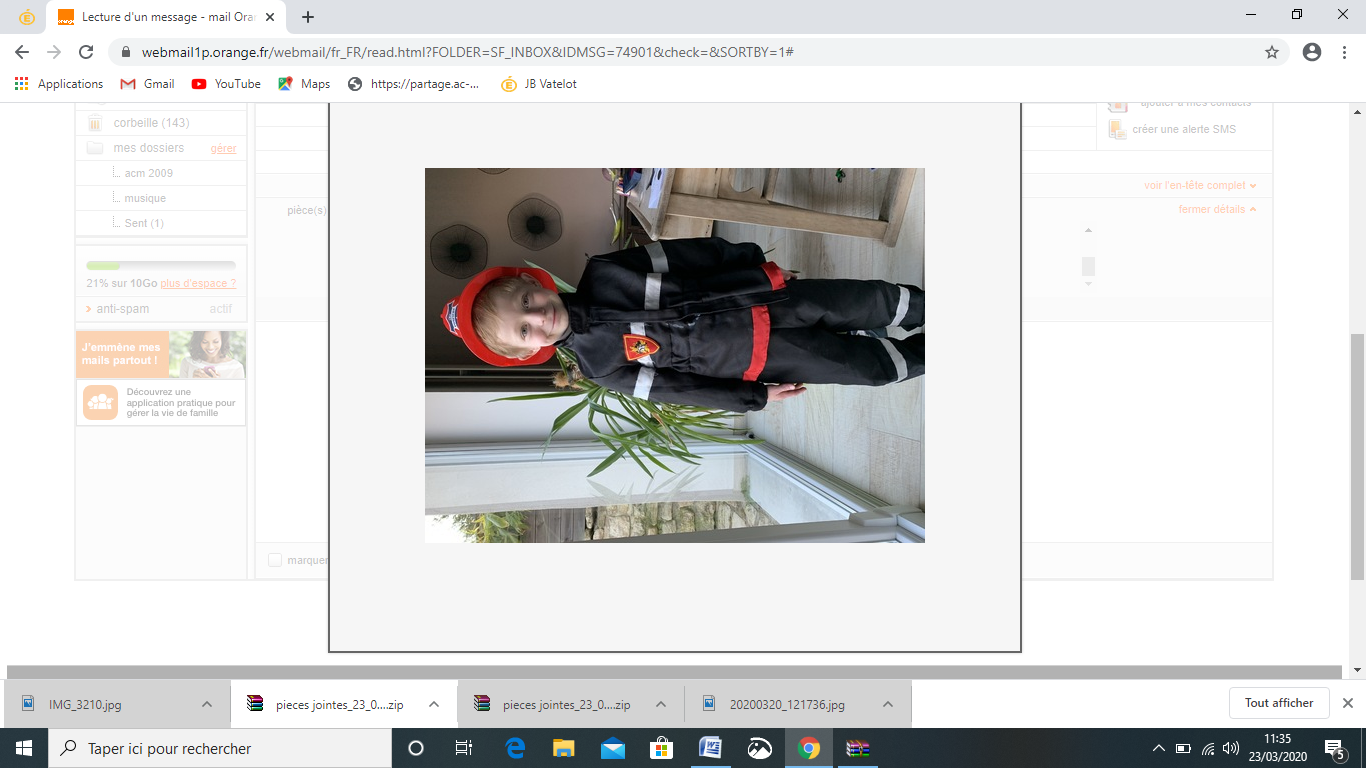 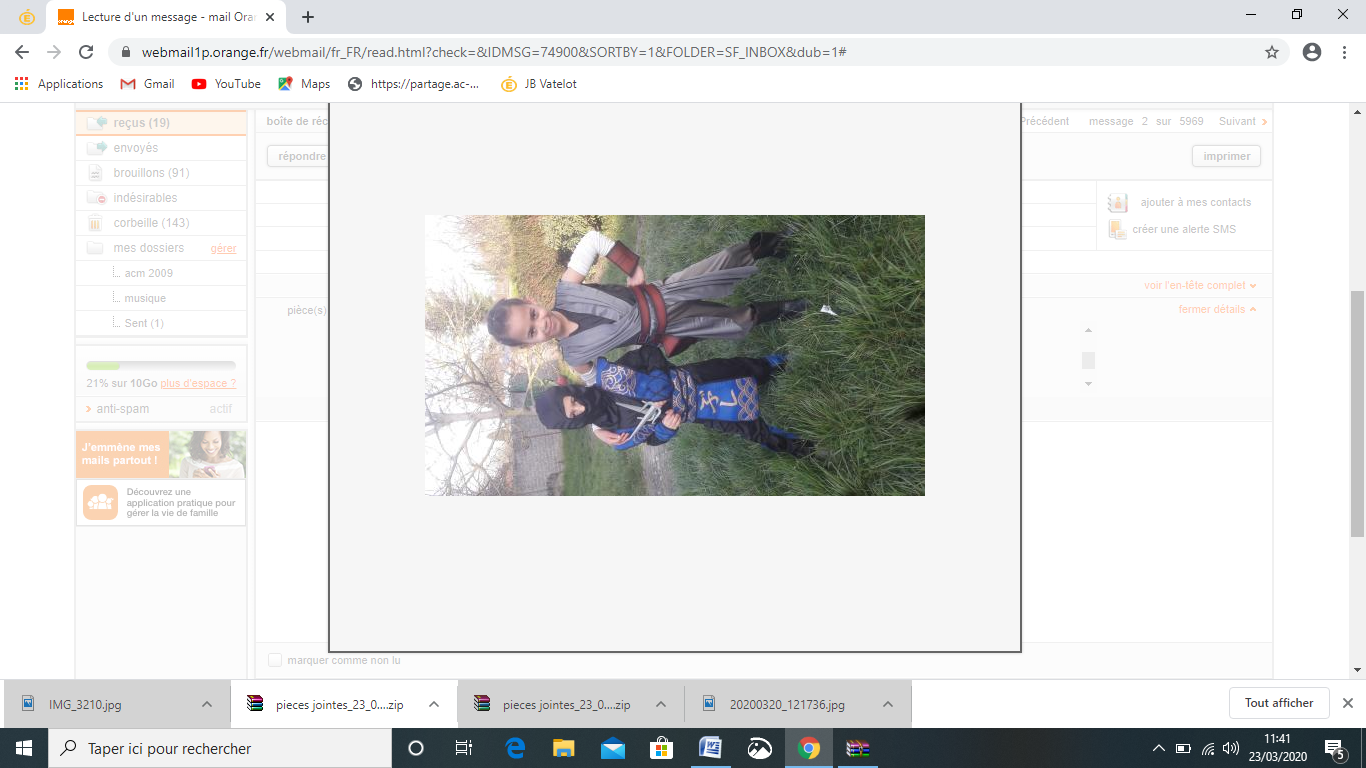 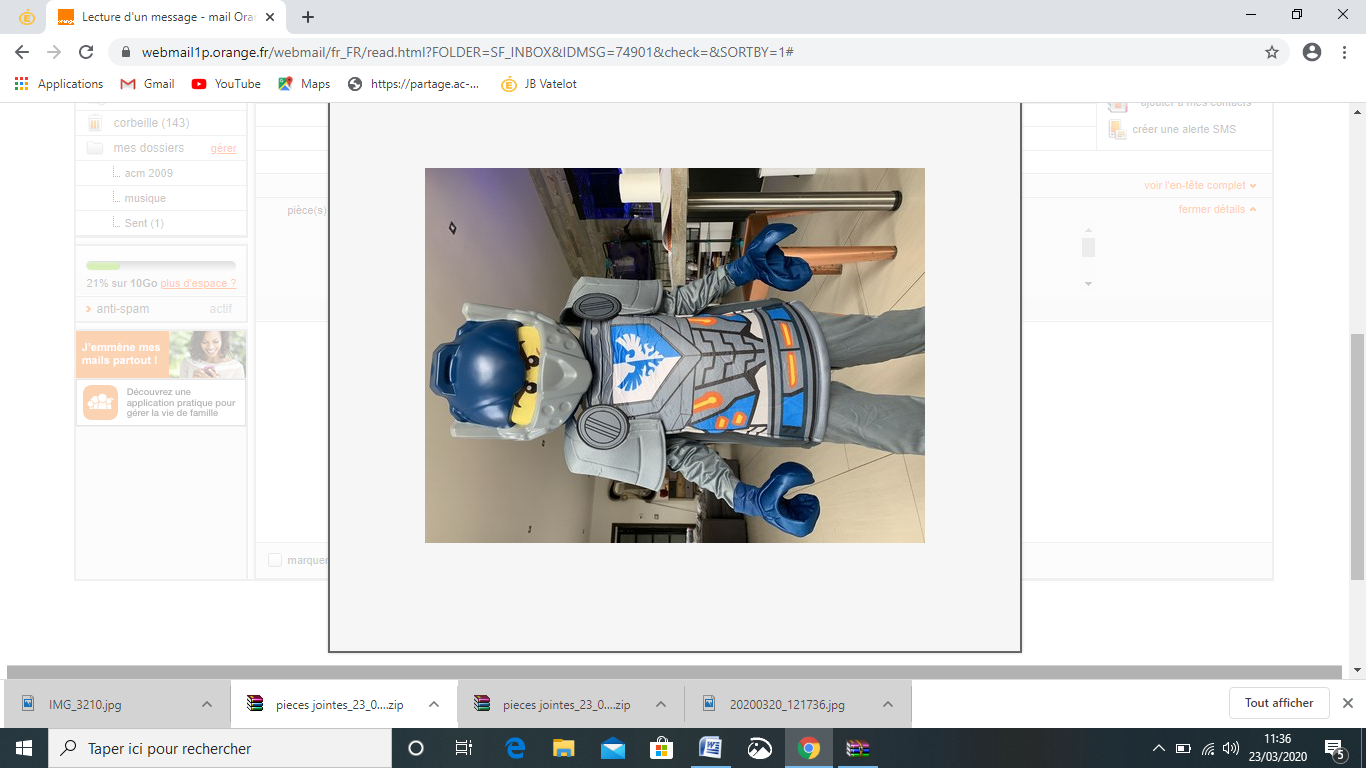 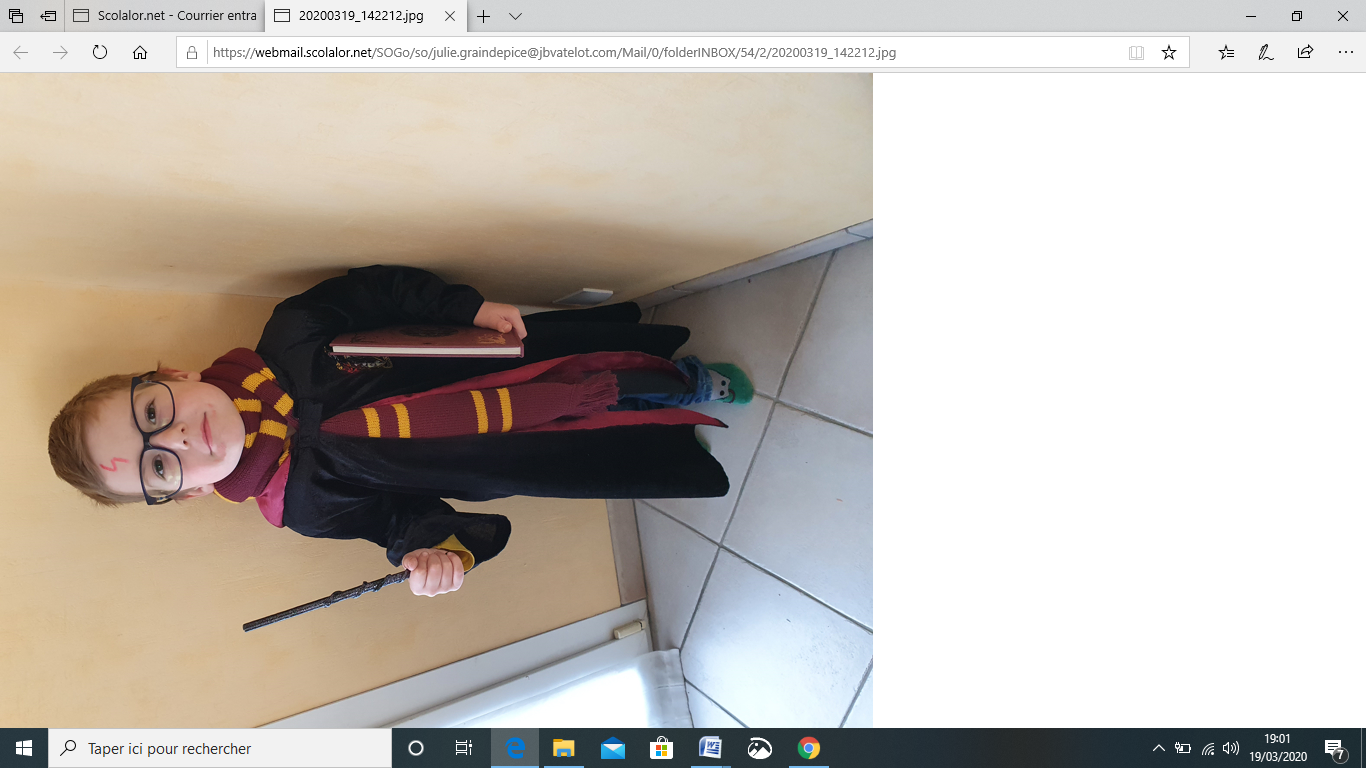 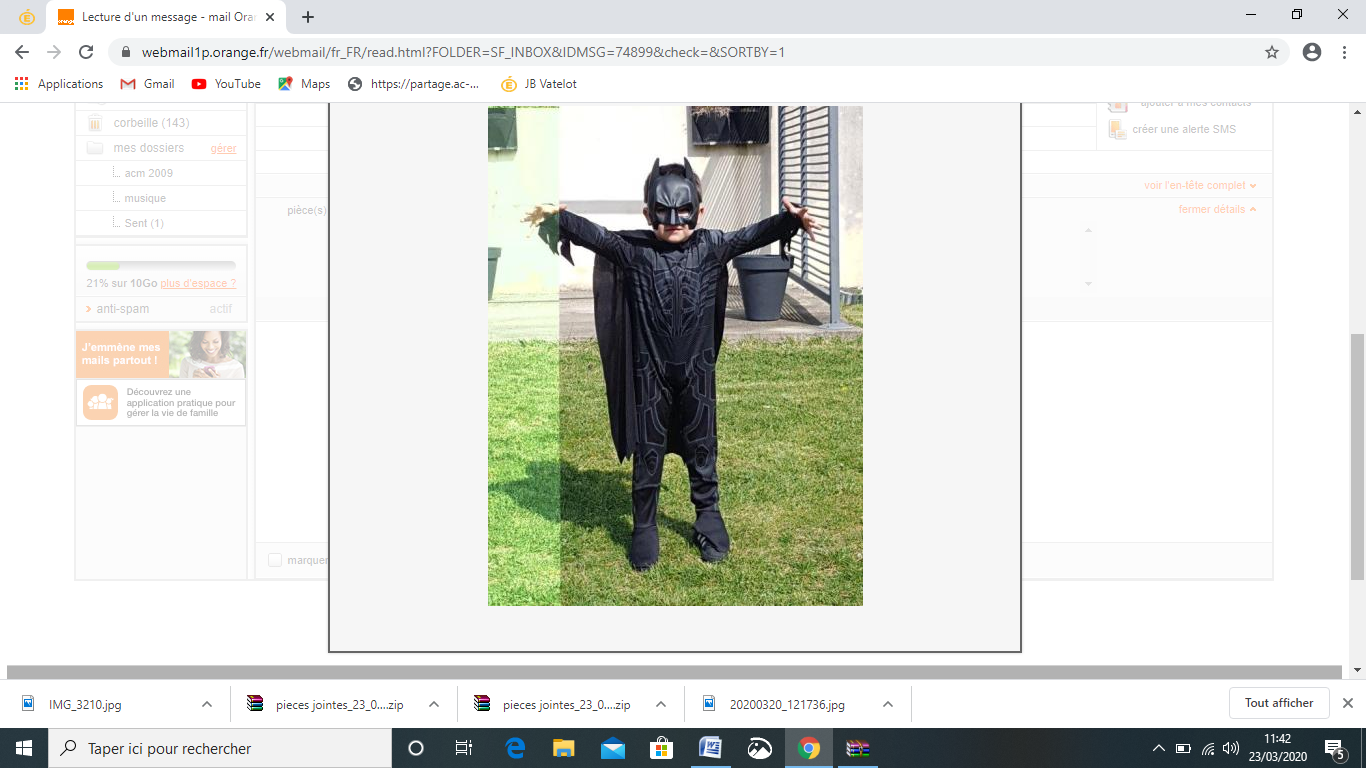 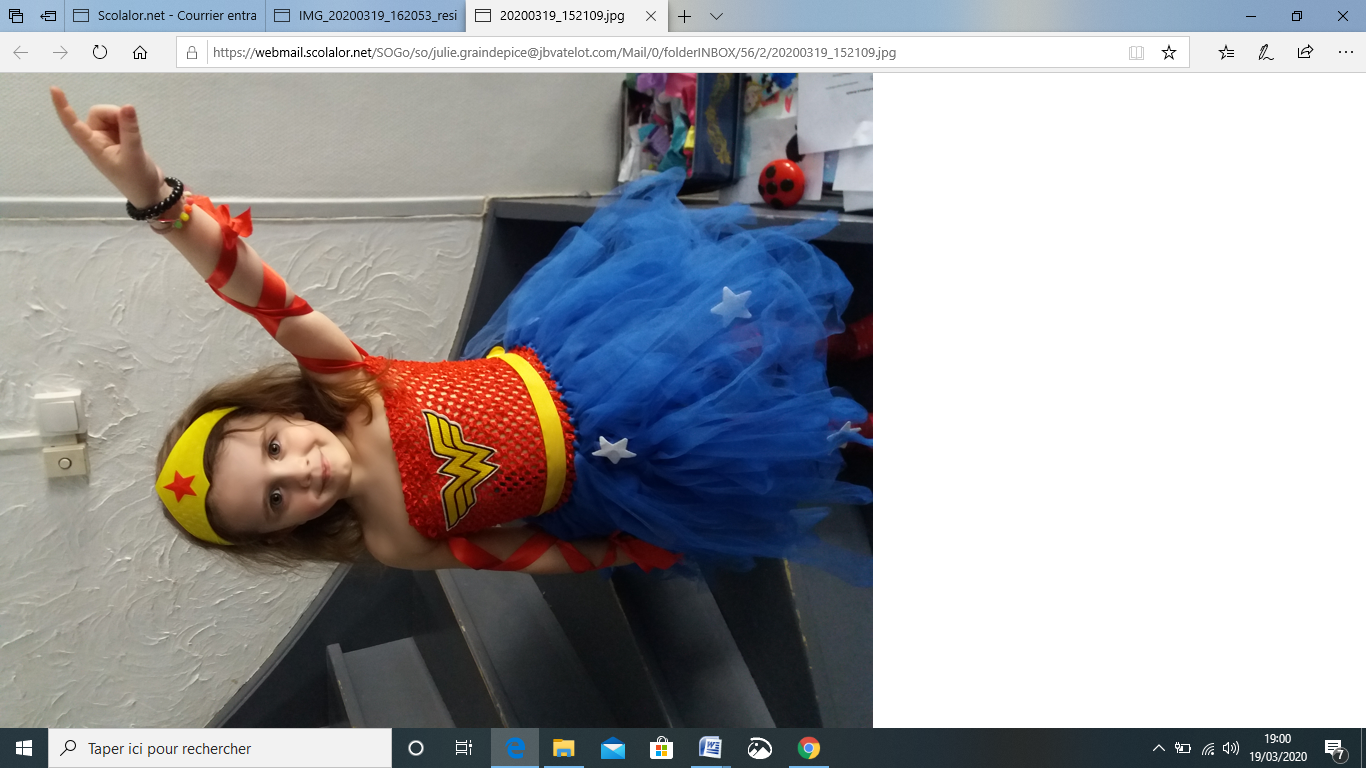 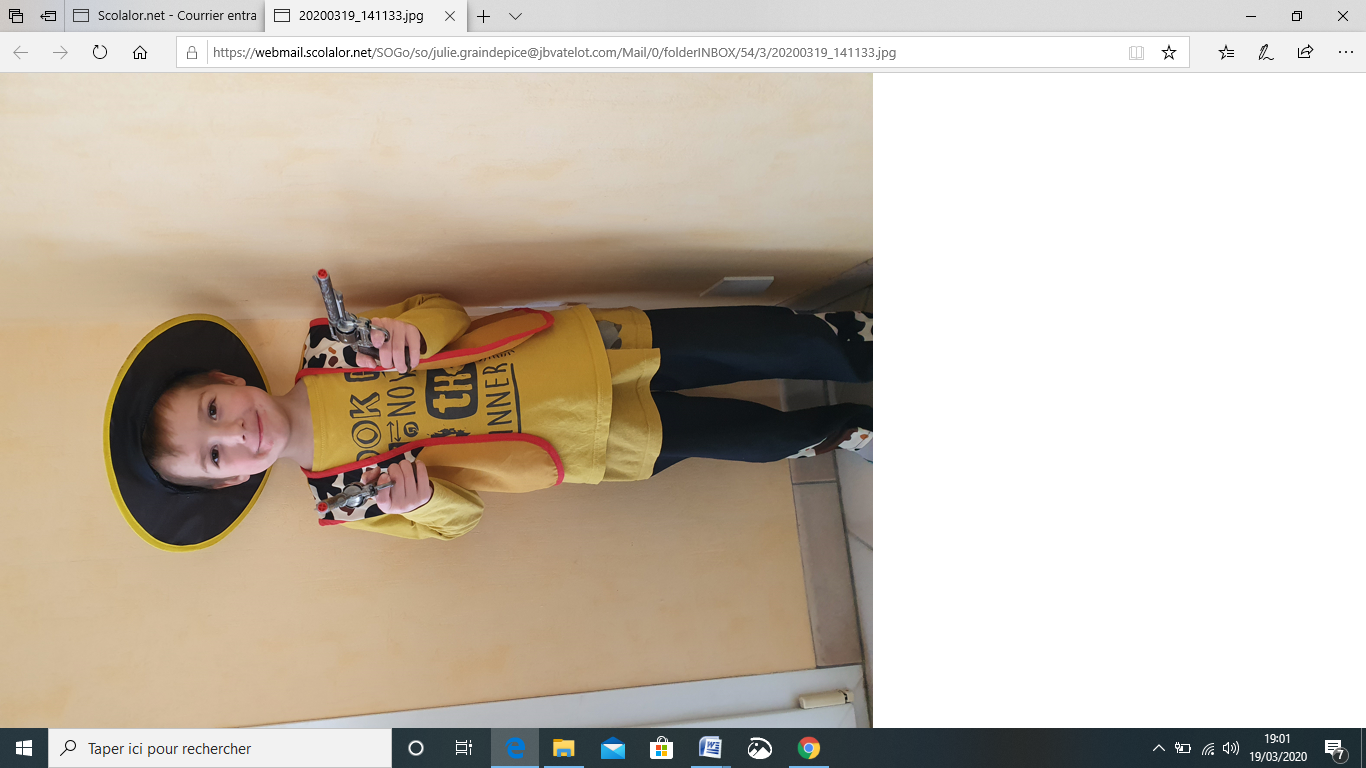 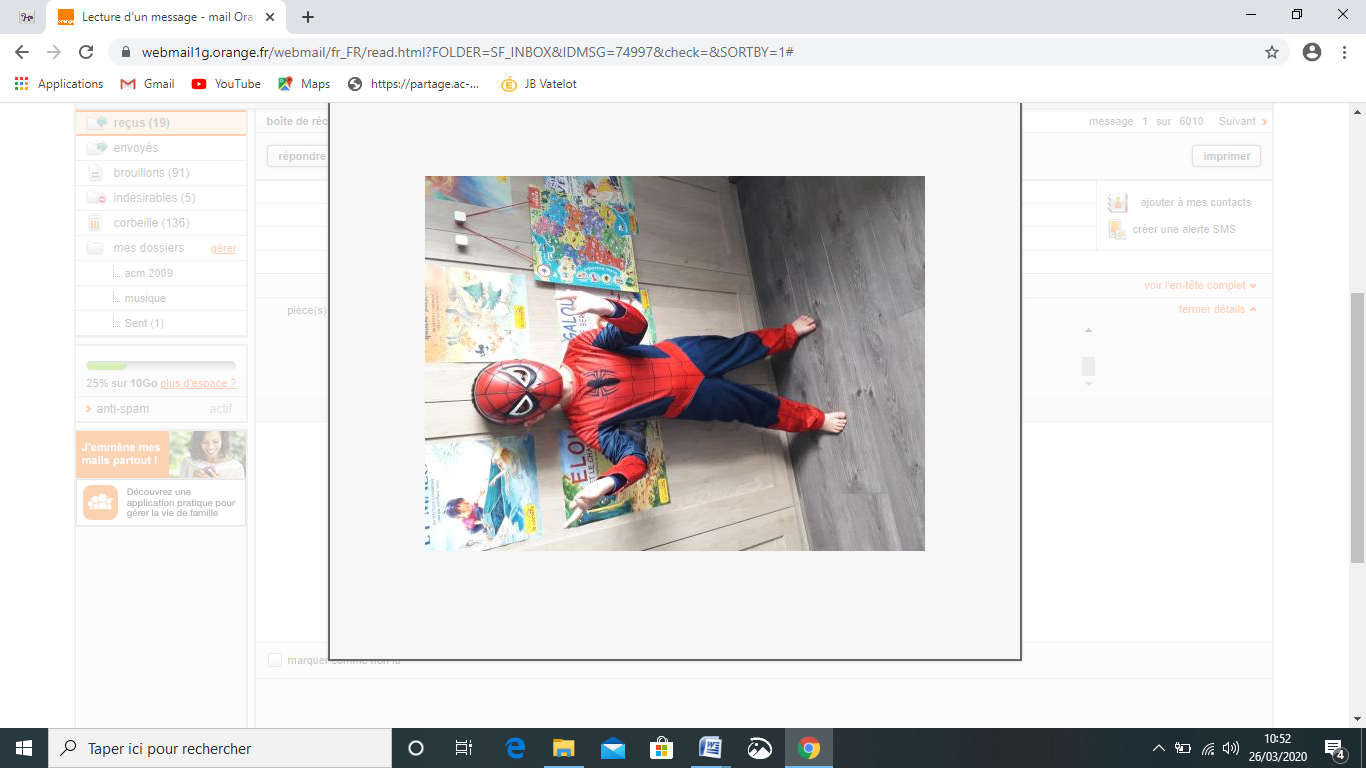 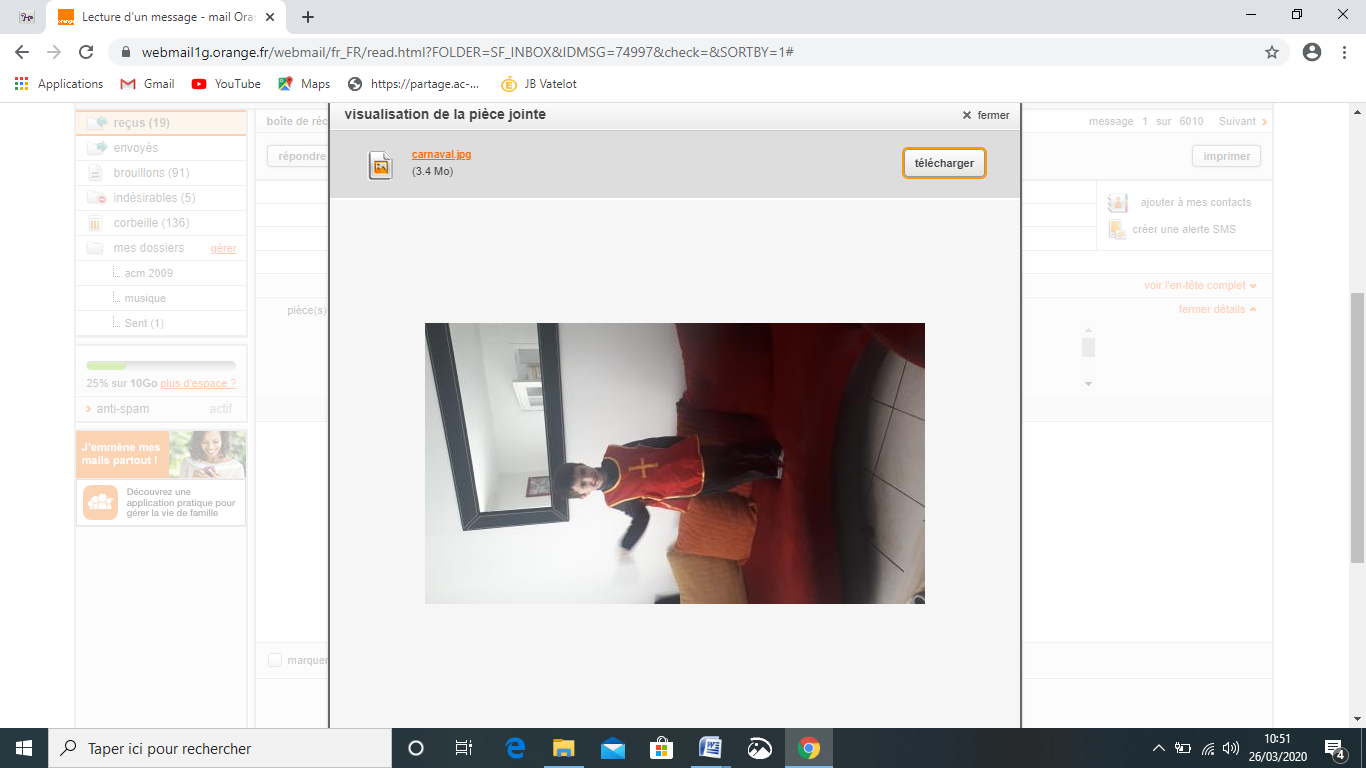 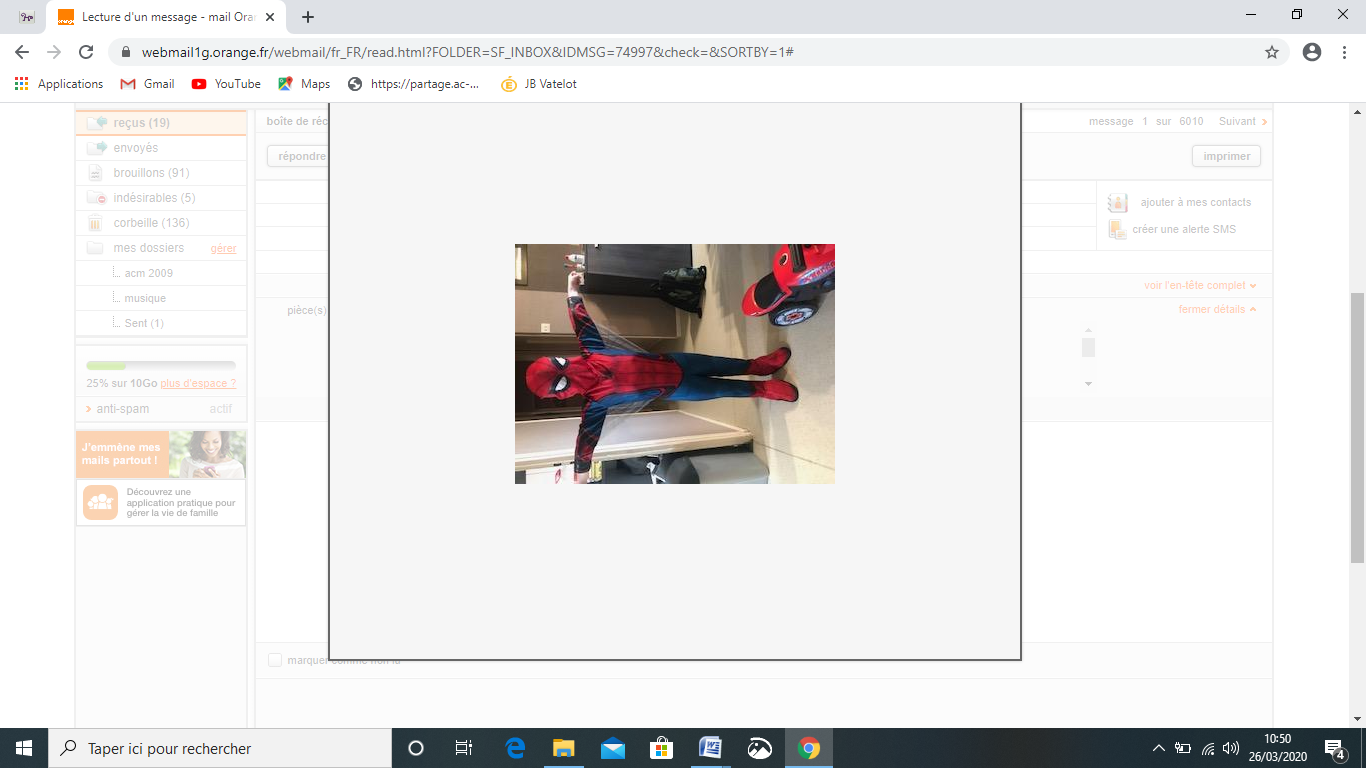 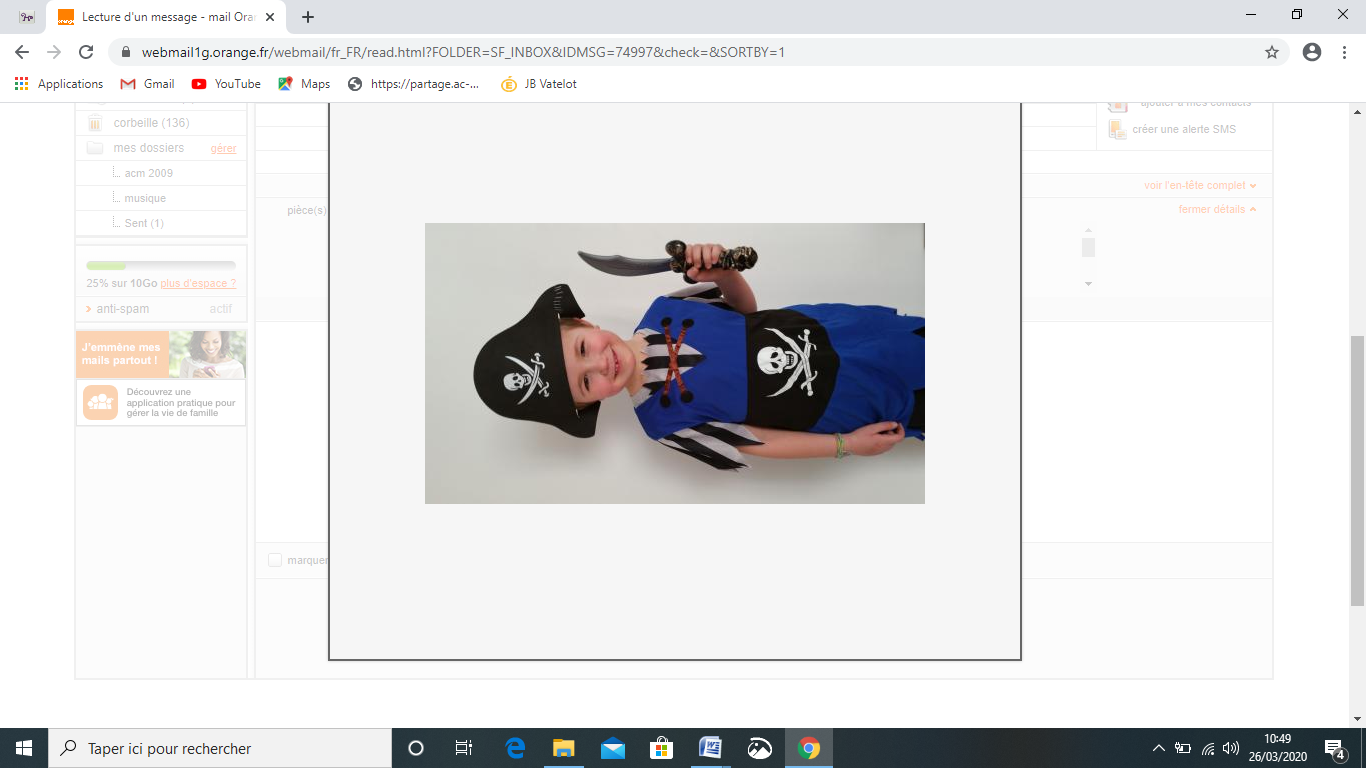 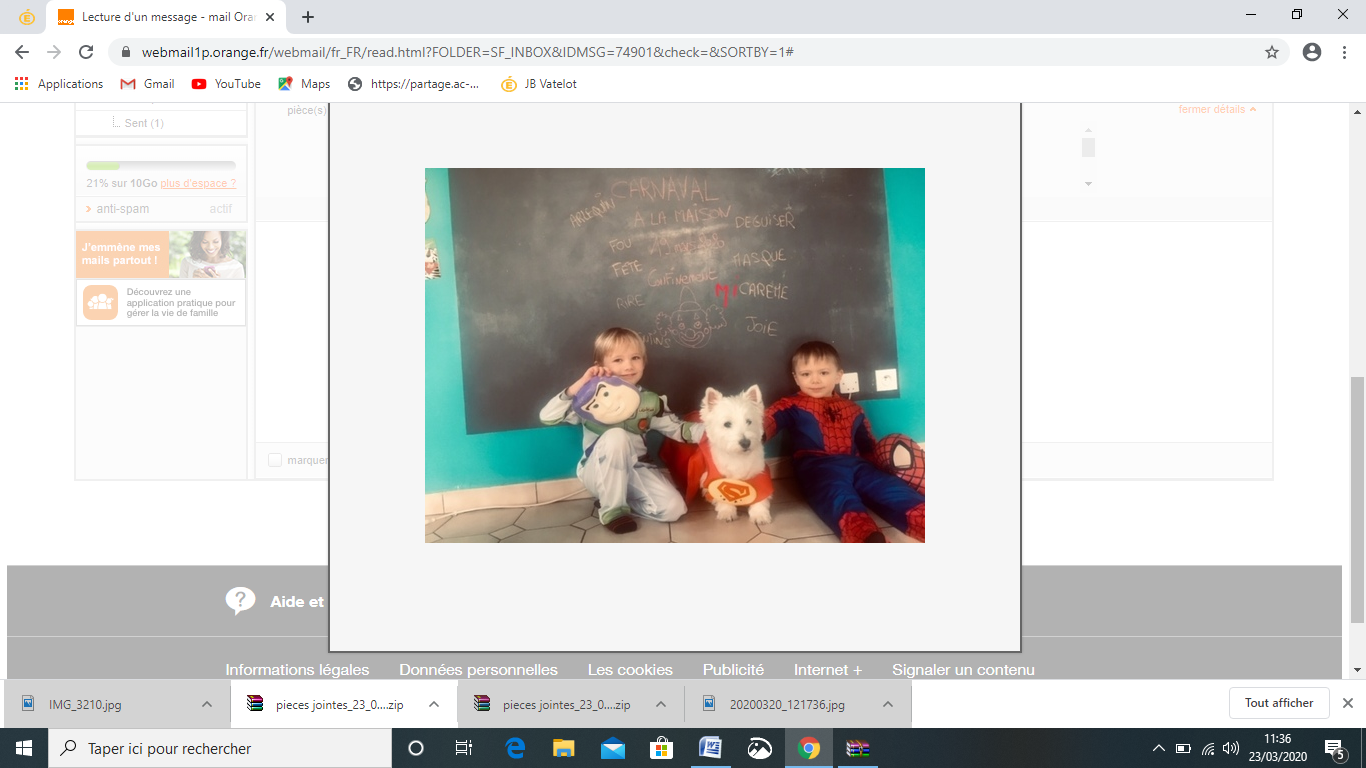 